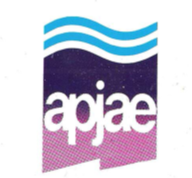 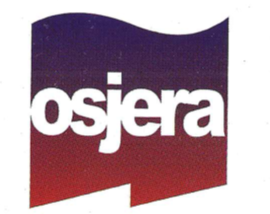 Seguimos recibiendo los boletines de CDC y lo mismo que toda noticia de importancia para el afiliado, la hacemos llegar a través del grupo de Whatsapp.Como está previsto en el organigrama de reuniones de Comisión directiva seccional, el día martes 28 se realizó la correspondiente al mes de febrero con muy buena participación.Diagramas para Beneficios de APJAE a sus Afiliados (tener en cuenta y cumplir con fechas)Tipo ¿Qué presentar? ¿Cuál es la fecha límite para presentarlo? ¿Cuándo envía CDC el beneficio? Ayudas Escolares Anual (Art. 10-1) *Certificado de alumno regular del presente año (Art. 10-2) 30 de Abril  (Art. 10-2) Entre Abril y Mayo Becas Universitarias Semestral      (Art. 8-8) *Certificado de alumno regular (Art. 8-2.c y 8-5) * Si se solicita beca con residencia: documentación que demuestre vivir en la misma ciudad donde estudia (contrato alquiler, servicio pago, certificado policial, etc.) *30 de Abril el de inicio *31 de Diciembre el de finalización (Art. 8-2.c) *1º semestre: Septiembre *2º semestre: Marzo (Art. 8-8) Estímulos Educacionales Anual (Art. 9-1) *Planilla de evaluación de Apjae completa por la Seccional (Art. 9-4) *Boletín o libreta examinada (Art. 9-3) 30 de Abril  (Art. 9-3) Cada año CDC establece el tipo de premio y el momento en que se entrega Discapacidad Semestral  (Art. 11-4) *Certificación médica, la cual sólo deberá renovarse cuando se venza (Art. 11-2) *Certificado de Supervivencia (Art. 11-3) 30 de Noviembre (Cert. Superviv.) (Art. 11-3) *1º semestre: Enero *2º semestre: Julio (Art. 11-4) 